ПОЯСНЮВАЛЬНА ЗАПИСКА№ ПЗН-45117 від 03.11.2022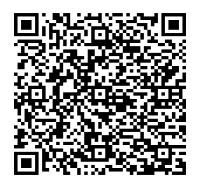 до проєкту рішення Київської міської ради:Про поновлення товариству з обмеженою відповідальністю «БРІКОЛЯЖ УКРАЇНА» договору оренди земельної ділянки                                 від 05 грудня 2012 року № 78-6-00707Юридична особа:*за даними Єдиного державного реєстру юридичних осіб, фізичних осіб- підприємців та громадських формувань2. Відомості про земельну ділянку (кадастровий № 8000000000:78:134:0072).* Наведені розрахунки НГО не є остаточними і будуть уточнені відповідно до вимог законодавства при оформленні права на земельну ділянку.3. Обґрунтування прийняття рішення.Розглянувши звернення зацікавленої особи, відповідно до Земельного кодексу України, Закону України «Про оренду землі» та Порядку набуття прав на землю із земель комунальноївласності у місті Києві, затвердженого рішенням Київської міської ради від 20.04.2017                            № 241/2463, Департаментом земельних ресурсів виконавчого органу Київської міської ради (Київської міської державної адміністрації) розроблено цей проєкт рішення.4. Мета прийняття рішення.Метою прийняття рішення є забезпечення реалізації встановленого Земельним кодексом України права особи на оформлення права користування на землю.5. Особливі характеристики ділянки.6. Стан нормативно-правової бази у даній сфері правового регулювання.Загальні засади та порядок поновлення договорів оренди земельних ділянок (шляхом укладення договорів на новий строк) визначено абзацами третім та четвертим розділу IX «Перехідні положення» Закону України «Про оренду землі» і Порядком набуття прав на землю із земель комунальної власності у місті Києві, затвердженим рішенням Київської міської ради від 20.04.2017 № 241/2463.7. Фінансово-економічне обґрунтування.Реалізація рішення не потребує додаткових витрат міського бюджету.Відповідно до Податкового кодексу України та рішення Київської міської ради                              від 09.12.2021 № 3704/3745 «Про бюджет міста Києва на 2022 рік» орієнтовний розмір річної орендної плати складатиме: 7 339 153 грн 29 коп. (5%). 8. Прогноз соціально-економічних та інших наслідків прийняття рішення.Наслідками прийняття розробленого проєкту рішення стане реалізація зацікавленою особою своїх прав щодо оформлення права користування земельною ділянкою.Доповідач: директор Департаменту земельних ресурсів Валентина ПЕЛИХ Назва	ТОВАРИСТВО З ОБМЕЖЕНОЮ ВІДПОВІДАЛЬНІСТЮ «БРІКОЛЯЖ УКРАЇНА» (ЄДРПОУ 36591259) Перелік засновників (учасників) юридичної   особи*ГРОУПЕ АДЕОАдреса засновника: Франція, М.ЛАЗЕНИ, ВУЛ. РУ ШАНЗІ, 59260 Франція, М.ЛАЗЕНИ, ВУЛ. РУ ШАНЗІ, 59260.Розмір внеску до статутного фонду: 189 521 046,00 грн.Частка (%): 99,99%.ТОВАРИСТВО З ОБМЕЖЕНОЮ ВІДПОВІДАЛЬНІСТЮ «ЛЕРУА МЕРЛЕН Україна», код ЄДРПОУ засновника: 35679295, адреса засновника: Україна, місто Київ,                                    вулиця Полярна.Розмір внеску до статутного фонду: 18 954,00 грн.Частка (%): 0,01%. Кінцевий бенефіціарний   власник (контролер)*- Клопотаннявід 20.09.2022 № 659100570від 28.10.2022 № 28/10-22 Місце розташування (адреса)м. Київ, вул. Полярна, 17 (літ. А) в Оболонському районі Площа4,0000 га Вид та термін оренда на 10 років (поновлення) Код виду цільового  призначення03.07 - для будівництва та обслуговування будівель торгівлі (для експлуатації та обслуговування торгового центру з автостоянкою) Нормативна грошова   оцінка  (за попереднім розрахунком*)146 783 065 грн 71 коп.  Наявність будівель і   споруд на ділянці:Забудована. На земельній ділянці розміщується торговий центр «Леруа Мерлен», поруч з яким облаштовано автомобільну парковку. Ділянка частково огороджена. На території у межах земельної ділянки складовано будівельні матеріали. Також поруч з капітальною будівлею, на автомобільній парковці розміщено сезонний торговий павільйон будівельних матеріалів (акт обстеження                              від 25.10.2022 № А-22-0050/05).Відповідно до відомостей Державного реєстру речових прав на нерухоме майно торговий центр (літ. А) загальною площею 15195 кв. м належить на праві власності товариству з обмеженою відповідальністю «Бріколяж Україна» (далі – Товариство) (реєстраційний номер майна 31863385, номер запису від 25.10.2010 № 10131-П в книзі:212п-40). Наявність ДПТ:Детальний план території відсутній. Функціональне   призначення згідно з Генпланом:Території комунально-складські (існуючі). Правовий режим:Земельна ділянка згідно з відомостями Державного реєстру речових прав на нерухоме майно перебуває у комунальній власності територіальної громади міста Києва.Згідно з відомостями Державного земельного кадастру: категорія земель - землі житлової та громадської забудови, код виду цільового призначення - 03.07. Розташування в зеленій   зоні:Земельна ділянка частково відносяться до територій зелених насаджень загального користування, визначених рішенням Київської міської ради від 08.07.2021 № 1583/1624  (зі змінами та доповненнями) «Про затвердження показників розвитку зеленої зони м. Києва до 2022 року та концепції формування зелених насаджень в центральній частині міста».Інші особливості:Земельна ділянка відповідно до рішення Київської міської ради від 12.07.2012 № 836/8173 передана в оренду на 10 років з правом викупу Товариству для експлуатації та обслуговування торгового центру з автостоянкою на вул. Полярній, 17                  (літ. А) в Оболонському районі м. Києва (договір оренди                                від 05.12.2012 № 78-6-00707).Термін дії договору до 05.12.2022.Згідно з довідкою ГУ ДПС у м. Києві від 04.10.2022                           № 57738/6/26-15-13-01-08 станом на 03.10.2022 у Товариства заборгованість по орендній платі з юридичних осіб відсутня.Зважаючи на положення статей 9, 122 Земельного кодексу України та пункту 34 частини першої статті 26 Закону України «Про місцеве самоврядування в Україні» (щодо обов’язковості розгляду питань землекористування на пленарних засіданнях) вказаний проєкт рішення направляється для подальшого розгляду Київською міською радою.Директор Департаменту земельних ресурсівВалентина ПЕЛИХ